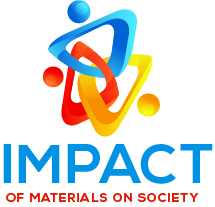 Course Syllabus - The Impact of Materials on SocietyFall 2016EMA 1004, ANT 3930, CLA 3930, HIS 3931, and IDS 4930Meeting Times – MWF, Period 3 (9:35-10:25am) Meeting Location – Pugh 170Credit Hours - 3 credit hours Instructor – Prof. Kevin Jones; Office: 160 Rhines; Telephone: 846-3301; e-mail:  kjones@eng.ufl.edu Office Hours: Tuesday, Wednesday, Friday Period 4; or when I’m in my office.Prof. Jones will be joined by Dr. Sophia Krzys Acord (Sociology), Prof. Susan Gillespie (Anthropology), Prof. Ken Sassaman (Anthropology), Prof. Mary Ann Eaverly (Classics), Prof. Florin Curta (History), Prof. Sean Adams (History), Prof. Bonnie Effros (History), Prof. Terry Harpold (English) and Prof. Marsha Bryant (English)Catalog Description – This course explores the connections between the discovery of new materials -- such as ceramics, concrete, precious stones and metals, glass, steel, plastics and semiconductors -- and social transformations worldwide. To see these connections, the course will fuse basic concepts in materials science and engineering with perspectives and methods from anthropology, history, English, classics, and sociology. From ancient cities and Roman baths, to steel foundries and Tupperware parties, to virtual communities and nanomedicine, we will learn how the physical properties of different materials intersect with cultural variables like gender, race, power/authority, religious beliefs, values, and financial and political systems to shape human civilization. By connecting lessons from the past to the inventions of cutting-edge materials, we will also explore the future social impacts of new materials in medicine, construction, transportation, clean energy, sports, and other areas. Engineers play important roles in changing or maintaining the structure and fabric of society. This course will explore how their materials-based technologies shape our society, as well as how society shapes engineering innovations.Prerequisites and Co-requisites - none Required Reading –The Substance of Civilization by Stephen L. Sass, ISBN-13: 9781559704731; IMOS Online Textbook [TBA]. Additional readings and course materials will be provided On-Line throughout the semester.  Course ObjectivesThis course will introduce students to how new materials impacted social structure both historically and in the present day, and to the social and cultural forces that shape the development and use of materials and technologies from the past to future. To do this, this course will:Examine the interrelated nature of society and materials engineeringDemonstrate how materials can be manipulated to solve technical and sociocultural problemsExplore how social and cultural systems shape how humans perceive the intrinsic physical properties of materialsDiscuss how the impact of materials on society varies with the cultural and historical context. Give students a variety of approaches from the humanities, social sciences, and sciences to examine and shape the impact of materials on society.Teach students basic skills in cross-disciplinary communication, team work, and argumentative writing. Teach critical thinking about how disciplinary approaches and personal beliefs shape our understanding of materials.Teach creative thinking about how to apply this knowledge through applied projects discussing future materials innovations.Course OutlineThis course serves as a test bed for the development of a new course at universities and colleges around the country. Each week of the course will focus on a particular class of materials. The first two days of each week will examine the discovery of a particular material, its physical properties, and historical case studies of its major social impacts. In preparation for the third class meeting each week, we will watch a short video lecture on modern materials developed by scientists from around the U.S. The third class meeting will feature an in-class group activity to discover the possible social impacts of these future materials. A schedule of topics will be provided in the course notes. Attendance and Expectations - All students are expected to attend and participate in class. The class is taught in an interactive lecture format, and includes discussion and practice activities. Cell phones should be turned off in class. Reading of newspapers, work on assignments for this or other classes, or other activities that are not part of the class are not allowed during class time. Assignment   			Due Date  			Credit Homework assignments 	before each 3rd lecture 	30%Midterm   				Monday Oct. 12		20% Second Exam			Monday Dec. 7	 	20%Final Project			Tuesday Dec. 8 		20%Class Participation						10%*Extra-credit opportunities will be announced throughout the semester.Grading Scale - 92-100= A; 91-89 = A-; 88-86 = B+; 85-82 = B; 81-79= B-; 78-76 = C+; 75-72 = C; 71-69 = C-; 68-66 = D+; 65-62 = D; 61-59 = D-; Less than 59 = EGrades are not curved. Make-up Exam Policy - Make-up exams are given only for reasons of illness and in accordance with University of Florida regulations. Honesty Policy – All students admitted to the University of Florida have signed a statement of academic honesty committing themselves to be honest in all academic work and understanding that failure to comply with this commitment will result in disciplinary action. This statement is a reminder to uphold your obligation as a UF student and to be honest in all work submitted and exams taken in this course and all others. Accommodation for Students with Disabilities – Students requesting classroom accommodation must first register with the Dean of Students Office. That office will provide the student with documentation that he/she must provide to the course instructor when requesting accommodation.  UF Counseling Services – Resources are available on-campus for students having personal problems or lacking clear career and academic goals. The resources include: - University Counseling Center, 301 Peabody Hall, 392-1575, personal and career counseling. - SHCC Mental Health, Student Health Care Center, 392-1171, personal counseling. - Center for Sexual Assault/Abuse Recovery and Education (CARE), Student Health Care    Center, 392-1161, sexual assault counseling. - Career Resource Center, Reitz Union, 392-1601, career development assistance and counseling. Software Use – All faculty, staff and student of the University are required and expected to obey the laws and legal agreements governing software use. Failure to do so can lead to monetary damages and/or criminal penalties for the individual violator. Because such violations are also against University policies and rules, disciplinary action will be taken as appropriate. We, the members of the University of Florida community, pledge to uphold ourselves and our peers to the highest standards of honesty and integrity.  Impact of Materials on SocietyFall 2016 – Course OutlineModule 1: Introduction to class - Prof. Kevin Jones8/22 – Introduction to materials and why they matter8/24 – Introduction to the Impact Paradigm, and the physical and social properties of materialsRead “Physical and Social Properties of Matter”; IMOS Textbook Chapter 1 (Introduction)Turn in HomeworkModule 2:  The Entanglement of Earth: The Age of Clay versus the Age of Rare Earths - Team with Prof. Susan Gillespie (Anthropology) 8/26 – Materials lecture on ClayRead Sass pp. 13-378/29 – Humanities lecture on the Age of ClayRead IMOS Textbook Chapter by Susan Gillespie on The Entanglement of Earth in the Age of Clay8/31 – Flipped Classroom – Rare EarthsWatch IMOS Video on Rare EarthsRead “How to Make a Tanglegram”Turn in Homework Module 3:  Glass/Ceramics and Modern Functional Materials - Team with Prof. Ken Sassaman (Anthropology) 9/2 – Materials lecture on glass and ceramicsRead Sass pp. 98-1239/5 – Labor Day9/7 – Humanities lecture on Obsidian to Porcelain and Early Materials Manipulation Read IMOS Textbook Chapter by Ken Sassaman on Firing Clay, Breaking Glass and the Past Futures of Ceramics9/9 – Flipped Classroom – Functional CeramicsWatch IMOS Video on CeramicsTurn in Homework Module 4: Copper and Bronze – Team with Prof. Florin Curta (History) 9/12 – Materials lecture on copper and bronze  Read Sass pp. 49-679/14 – Humanities lecture on The Bronze AgeRead IMOS Textbook Chapter by Florin Curta on Copper and Bronze: The Far-Reaching Consequences of Metallurgy9/16 – Flipped Classroom - PhotovoltaicsWatch IMOS Video on PhotovoltaicsTurn in Homework Module 5: Gold, Silver, and the Creation of Value- Team with Prof. Florin Curta (History)9/19 – Materials introduction to gold and silverRead Sass pp. 68-819/23 – Humanities lecture on the development of coinage systemsRead IMOS Textbook Chapter by Florin Curta on Gold and Silver: Precious Metals and Coinage9/26 - Flipped Classroom – Gold NanoparticlesWatch IMOS Video on GoldTurn in HomeworkModule 6: Concrete: Engineering Society through Social Spaces - Team with Prof. Mary Ann Eaverly (Classics) 9/28 – Materials introduction to concrete Read Sass pp. 124-1339/30 – Humanities lecture on Roman concrete, aqueducts, and the Coliseum Read IMOS Textbook Chapter by Mary Ann Eaverly on Engineering Society Through Social Spaces10/3- Flipped Classroom – New Building MaterialsWatch IMOS Video on Building MaterialsTurn in HomeworkModule 7: Activity to make and break concrete bars; review Impact Paradigm10/5 – Make concrete barsOptional reading: Tim Ingold, “In the Making” excerpt10/7 - Review impact paradigm and review for Exam 110/10 – Break concrete bars10/12 – Exam 1 10/14 – homecoming (no class)Module 8: Iron, Steel, and the Entrepreneur - Team with Prof. Sean Adams (History) 10/17 – Materials introduction to iron and steelRead Sass pp. 83-97, 203-21410/19 – Humanities lecture on Andrew Carnegie and American SteelRead IMOS Textbook Chapter by Sean Adams on Carnegie, Creative Destruction and American Steel10/21 Flipped Classroom – Magnesium AlloysWatch IMOS Video on Magnesium AlloysTurn in HomeworkModule 9:  Aluminum, Intellectual Property and Materials Regulation - Team with Prof. Seam Adams (History) 10/24 – Materials introduction to aluminumRead Sass pp. 186-19710/26 - Humanities lecture on the birth of ALCOA and anti-trust legislationRead IMOS Textbook Chapter by Sean Adams on Aluminum, Alcoa and Anti-Trust10/28 - Flipped Classroom – Amorphous MetalsWatch IMOS Video on Bulk Metallic Glass-Amorphous MetalsTurn in HomeworkModule 10: Writing Materials: The Politics and Preservation of Knowledge - Team with Prof. Bonnie Effros (History)10/31 - Materials introduction to writing materialsRead Sass pp. 134-14611/2 - Humanities lecture on the history of the bookRead IMOS Textbook Chapter by Bonnie Effros on The Politics of Knowledge11/4 - Flipped Classroom – Magnetic Information Storage MaterialsWatch IMOS Video on Information Storage SystemsReview URLs to digitized scroll and codexTurn in HomeworkModule 11: Plastics, Polymers, and Materials Marketing - Team with Prof. Marsha Bryant (English)11/7 - Materials introduction to writing materialsRead Sass pp. 215-23711/9 - Humanities lecture on the creation of Tupperware and postwar AmericaRead IMOS Textbook Chapter by Marsha Bryant on Fantastic Plastics in Postwar America: Earl Tupper, Brownie Wise, and Materials MarketingView vintage Tupperware adsBrowse Museum of Modern Art website11/11- Veterans Day11/14 - Flipped Classroom – BiopolymersWatch IMOS Video on PolymersTurn in HomeworkModule 12: Silicon, Semiconductors and Cyborgs - Team with Dr. Sophia Acord (Sociology)11/16 - Materials introduction to semiconductorsRead Sass pp. 265-27611/18 - Humanities lecture on mobile technologiesRead IMOS Textbook Chapter by Sophia Acord on Semiconductors and Cyborgs: Human-Material Relations in the Networked Society11/21 -- Flipped Classroom – 2-D MaterialsWatch IMOS Video on 2-D MaterialsRead Cliff Kuang, “Why a New Golden Age for UI Design is Around the Corner”Conduct personal interviewTurn in HomeworkThanksgiving    11/23-11/25   Bonus Module 13: Carbon and Its forms - Team with Terry Harpold (English)11/28 – Materials introduction to carbon and climate change 11/30 - Humanities lecture on Climate Fiction and imagining possible adaptations to an altered future worldExam 2 and Final Posters   12/2 – Review for Exam 212/5 – Exam 2 in class12/6 (Tuesday evening) – Poster session 1 in the classroom from 6:15-8:00PM12/7 (Wednesday evening) – Poster session 2 in the classroom from 6:15-8:00PM